Inventors and Inventions – Home Learning 4th May 2020Inventors and Inventions – Home Learning 4th May 2020Inventors and Inventions – Home Learning 4th May 2020Inventors and Inventions – Home Learning 4th May 2020Inventors and Inventions – Home Learning 4th May 2020Inventors and Inventions – Home Learning 4th May 2020Inventors and Inventions – Home Learning 4th May 2020Daily Task - Reading, reading and more reading!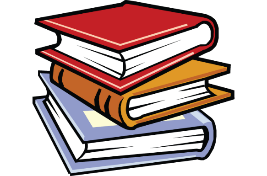  Fill in the reading diary every time that you read.You should be aiming to read 5 times per week, but reading every day is better!Daily Task - Reading, reading and more reading! Fill in the reading diary every time that you read.You should be aiming to read 5 times per week, but reading every day is better!Daily Task - Reading, reading and more reading! Fill in the reading diary every time that you read.You should be aiming to read 5 times per week, but reading every day is better!Daily Task - Reading, reading and more reading! Fill in the reading diary every time that you read.You should be aiming to read 5 times per week, but reading every day is better!Daily Task - Reading, reading and more reading! Fill in the reading diary every time that you read.You should be aiming to read 5 times per week, but reading every day is better!Daily Task - Reading, reading and more reading! Fill in the reading diary every time that you read.You should be aiming to read 5 times per week, but reading every day is better!Daily Task - Reading, reading and more reading! Fill in the reading diary every time that you read.You should be aiming to read 5 times per week, but reading every day is better!                           Weekly Tasks                            Weekly Tasks                            Weekly Tasks                            Weekly Tasks                            Weekly Tasks                            Weekly Tasks Numeracy- Complete the assigned My Maths tasks linked to our previous class work. (Data handling and interpreting information) Times tables practice using J2Blast (Hwb) or  https://www.topmarks.co.uk/maths-games/hit-the-buttonMultiplication Speed tables see sheetSki Run challenge (optional)Numeracy- Complete the assigned My Maths tasks linked to our previous class work. (Data handling and interpreting information) Times tables practice using J2Blast (Hwb) or  https://www.topmarks.co.uk/maths-games/hit-the-buttonMultiplication Speed tables see sheetSki Run challenge (optional)Numeracy- Complete the assigned My Maths tasks linked to our previous class work. (Data handling and interpreting information) Times tables practice using J2Blast (Hwb) or  https://www.topmarks.co.uk/maths-games/hit-the-buttonMultiplication Speed tables see sheetSki Run challenge (optional)Numeracy- Complete the assigned My Maths tasks linked to our previous class work. (Data handling and interpreting information) Times tables practice using J2Blast (Hwb) or  https://www.topmarks.co.uk/maths-games/hit-the-buttonMultiplication Speed tables see sheetSki Run challenge (optional)          English (Spellings/Handwriting/Comprehension)Practise your medium frequency word spellings. (See sheet)You could also log on to Hwb, access the J2E area and then J2Blast to play Spell blast against other children.Comprehension BBC Bitesize Fact or Opinion online activity:https://www.bbc.co.uk/bitesize/topics/zs44jxs/articles/z3wgqhvInteresting Inventions research – Match the inventor with the invention. (see sheet)          English (Spellings/Handwriting/Comprehension)Practise your medium frequency word spellings. (See sheet)You could also log on to Hwb, access the J2E area and then J2Blast to play Spell blast against other children.Comprehension BBC Bitesize Fact or Opinion online activity:https://www.bbc.co.uk/bitesize/topics/zs44jxs/articles/z3wgqhvInteresting Inventions research – Match the inventor with the invention. (see sheet)          English (Spellings/Handwriting/Comprehension)Practise your medium frequency word spellings. (See sheet)You could also log on to Hwb, access the J2E area and then J2Blast to play Spell blast against other children.Comprehension BBC Bitesize Fact or Opinion online activity:https://www.bbc.co.uk/bitesize/topics/zs44jxs/articles/z3wgqhvInteresting Inventions research – Match the inventor with the invention. (see sheet)Activities  Activities  Activities  Activities  Activities  Activities  Activities  Life SkillLife SkillPSHECreative/FunCreative/FunWelshTopicLearn to fold an item of clothing such as a t - shirt or pair of socks.   It is very important that we look after our belongings and we are respectful as clothes cost money. Looking after clothes mean that they will last longer. There are lots of videos on You Tube to help you learn. Socks - https://www.youtube.com/watch?v=124L94hoBQgLearn to fold an item of clothing such as a t - shirt or pair of socks.   It is very important that we look after our belongings and we are respectful as clothes cost money. Looking after clothes mean that they will last longer. There are lots of videos on You Tube to help you learn. Socks - https://www.youtube.com/watch?v=124L94hoBQgWellbeing Calendar - Linkhttps://www.elsa-support.co.uk/wp-content/uploads/2020/04/May-Calendar.pdfChoose one a day or dip in when you need. Lots of fun activities to keep us smiling.SCIENCE – Grow a rainbow.https://www.youtube.com/watch?v=8iZCNnYewmkFollow the instructions to create a rainbow. Why do you think washable pens work well? What happens if you use permanent markers? Send your photos on Seesaw.SCIENCE – Grow a rainbow.https://www.youtube.com/watch?v=8iZCNnYewmkFollow the instructions to create a rainbow. Why do you think washable pens work well? What happens if you use permanent markers? Send your photos on Seesaw.Duolingo activities.      Greet 2 Well done to those children who have completed all the tasks so far. Class accounts have already been set up so the children just need their username and password to access it.Inventors and Inventions Activity GridChoose one activity from the Inventors and Inventions topic grid to complete each week.